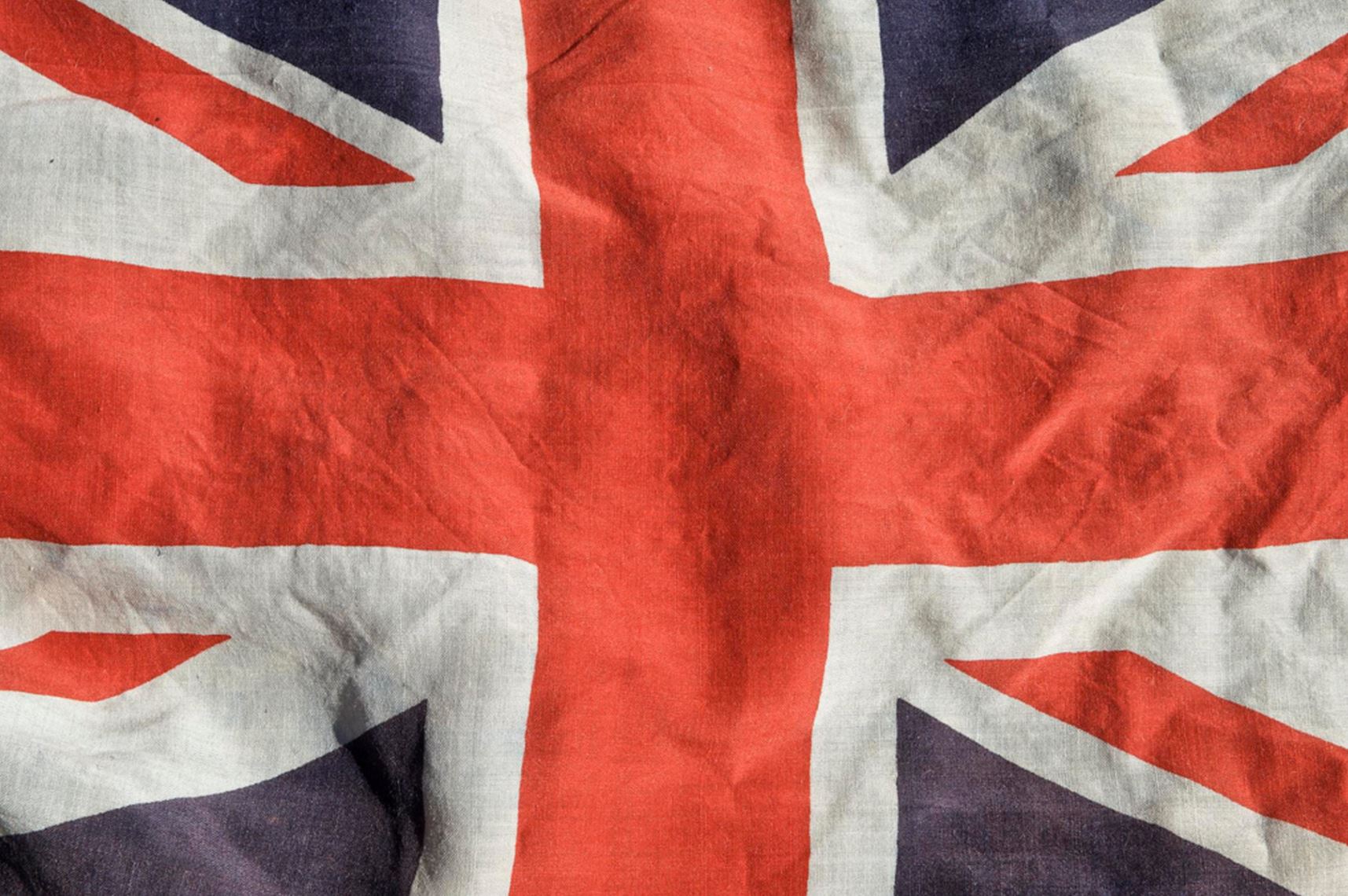 British ValuesPicture News 10th – 16th MayRule of LawWe will take many tests over the course of our lives: personal and professional. Many of these tests are vital to ensure our progress, to challenge us and to protect our wellbeing and our safety including those around us.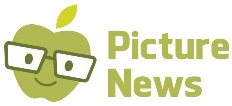 